ПЛАНмероприятий по реализации Комплексного плана противодействия
идеологии терроризма в Российской Федерации на 2013 – 2018 годы в Республике Дагестан (Министерство образования и науки РД) ГКОУ «Бабаюртовская средняя школа – интернат №11» за 4 квартал 2018 годаПЛАНМероприятий по реализации государственной программы Республики Дагестан «Комплексная программа противодействия идеологии терроризма в Республики Дагестан на 2016 год»  (Министерство образования и науки РД)ГКОУ РД «Бабаюртовская средняя школа – интернат №11» за 4 квартал 2018 годВнимание! Информация должна содержать данные по охвату и составу приглашенных на мероприятия, темы, результаты проведенных мониторингов  и т.д. (сводная информация по району или городу)Директор школы                                               Омаров И.М. Отчет использования в образовательных учреждениях информационно - методических материалов по противодействию терроризму и экстремизму,  представленных на сайте Минобрнауки РД  ГКОУ РД «Бабаюртовская средняя школа – интернат №11»за  4 квартал 2018 г.Директор школы                                     Омаров И.М.05.12.2018 г. в ГКОУ РД "Бабаюртовская средняя школа-интернат №11" состоялась встреча с руководителем просвещения при муфтияте РД по Бабаюртовскому району Гаджиевым Магомедом Абакаровичем тема: Ислам Религия мира и добра, также выступила старший инспектор ПДН Исаева Хурисат Магомедовна. Беседа сопровождалась обсуждением и ответами на заданные вопросы. В благодарность за интересную поучительную беседу дети аплодировали гостям. Далее был прочитан Мавлид.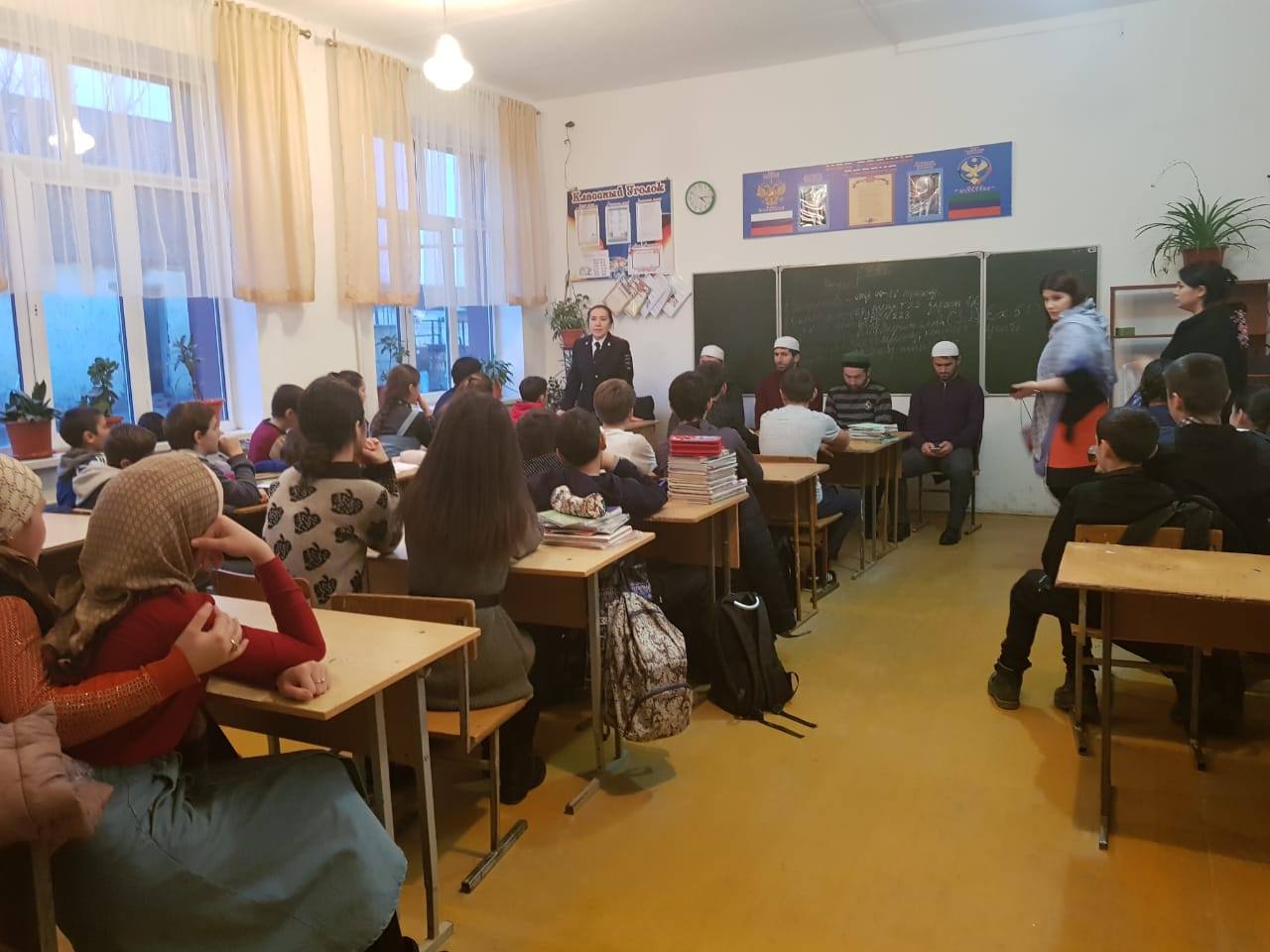 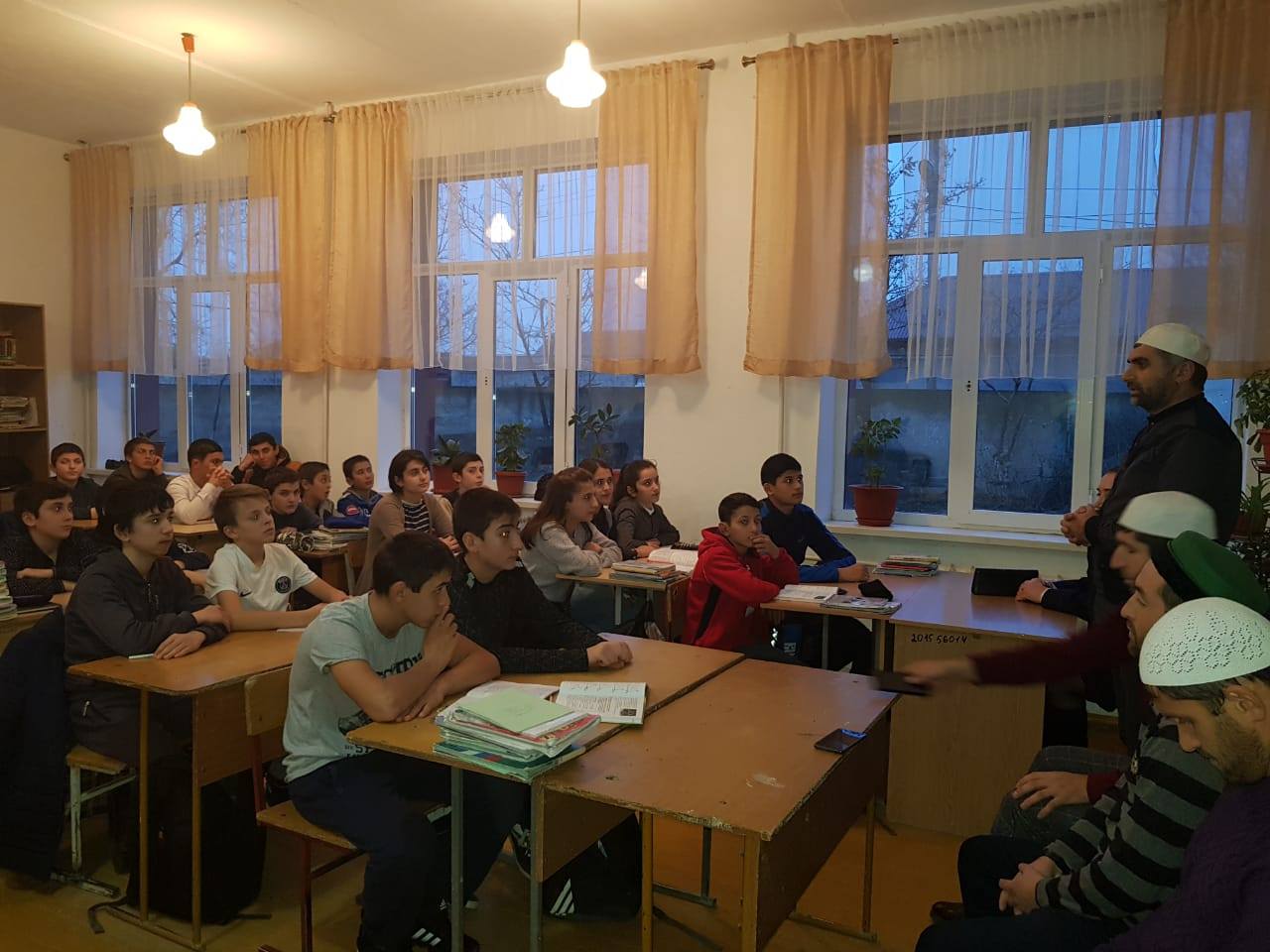 20 ноября 2018 г. в ГКОУ РД «Бабаюртовская средняя школа-интернат №11» посетили с лекцией приуроченный к Всемирному дню ребенка тема : «Права и обязанности несовершеннолетних» Мамашев Р.Р. - старший помощник прокурора Бабаюртовского р-она, Атаев М.Х.- председатель общественной палаты МР Бабаюртовского р-она, Хасаев А.Р. – адвакат Бабаюртовского р-она, Ибрагимов А. – инспектор ПДН по Бабаюртовскому р-ону.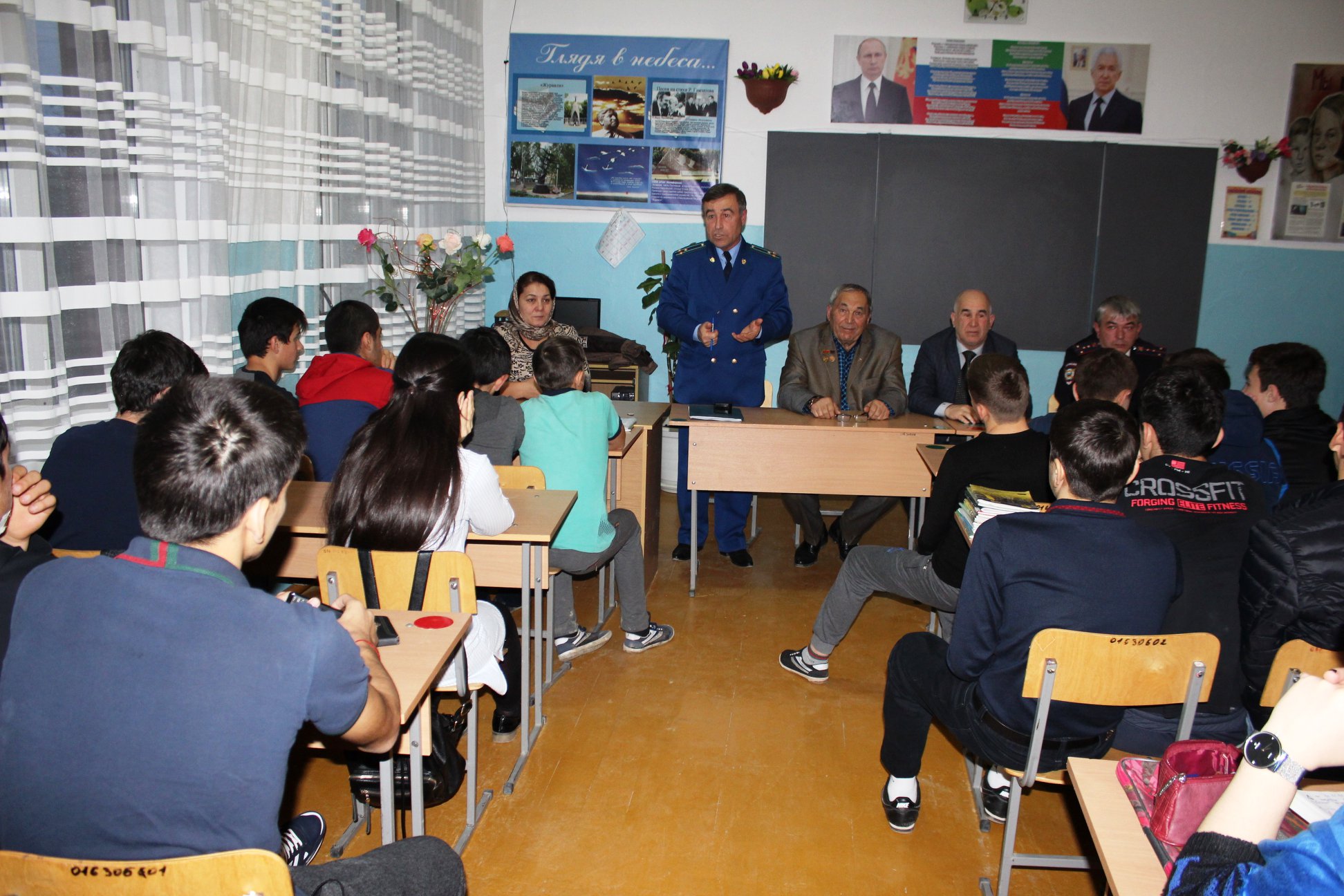 15.11.2018 г. в ГКОУ РД "Бабаюртовская средняя школа-интернат №11" прошла встреча с главными налоговыми инспекторами с.Бабаюрт Османовым М.Э. и Мухтаровым Д.А. Они ознакомили обучающихся с налоговым законодательством, историей возникновения налоговой политики государства, о необходимости каждого гражданина России платить налоги. На вопросы ребят получены исчерпывающие ответы: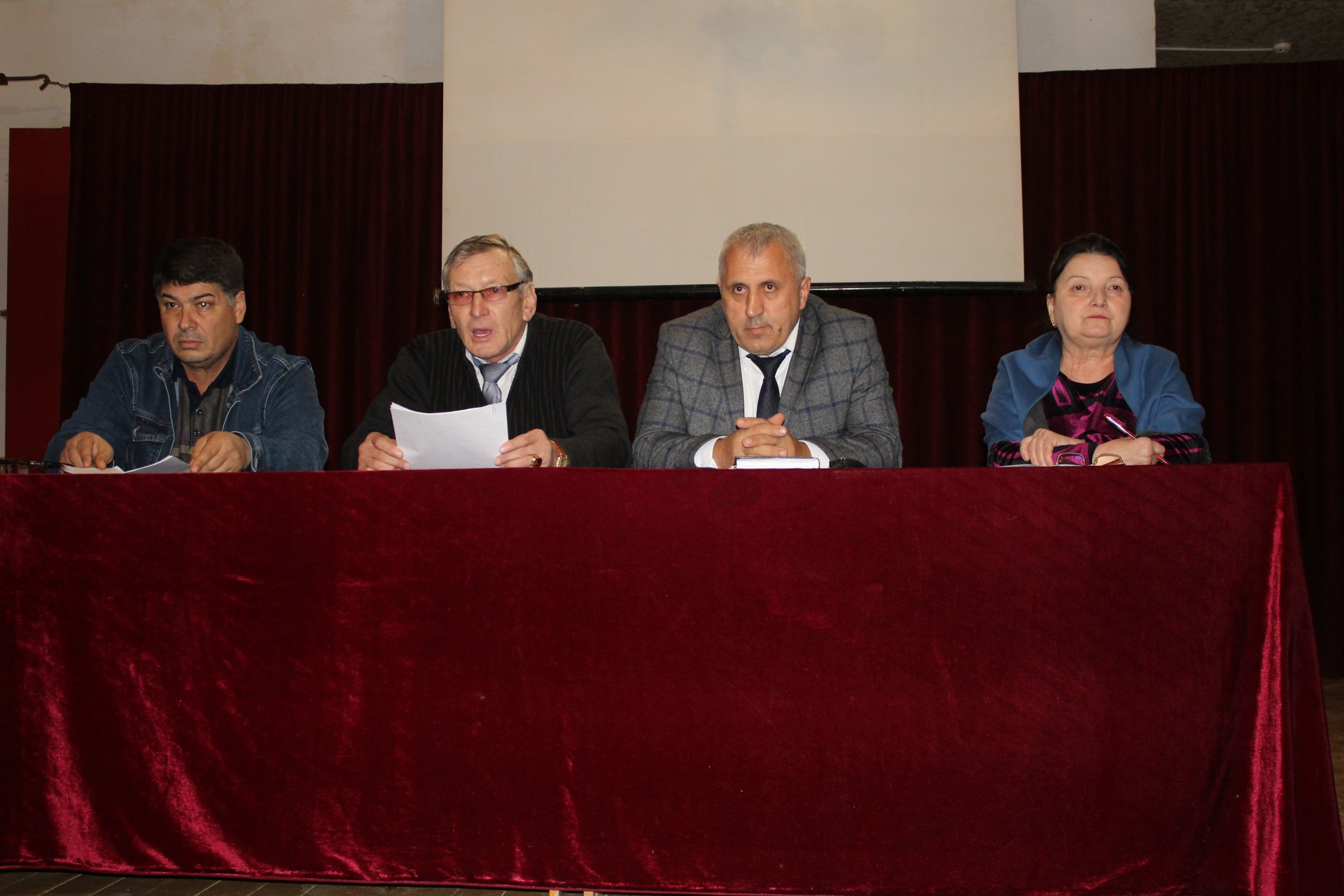 25.10.2018 г. в ГКОУ РД "Бабаюртовская средняя школа-интернат №11" состоялась встреча с руководителем просвещения при муфтияте РД по Бабаюртовскому району Гаджиевым Магомедом Абакаровичем тема: Отношения к родителям, учителям и старшим, также выступил Имам Бабаюртовского района Мухаджиров Ирамдин. Беседа сопровождалась обсуждением. В благодарность за интересную поучительную беседу дети аплодировали гостям.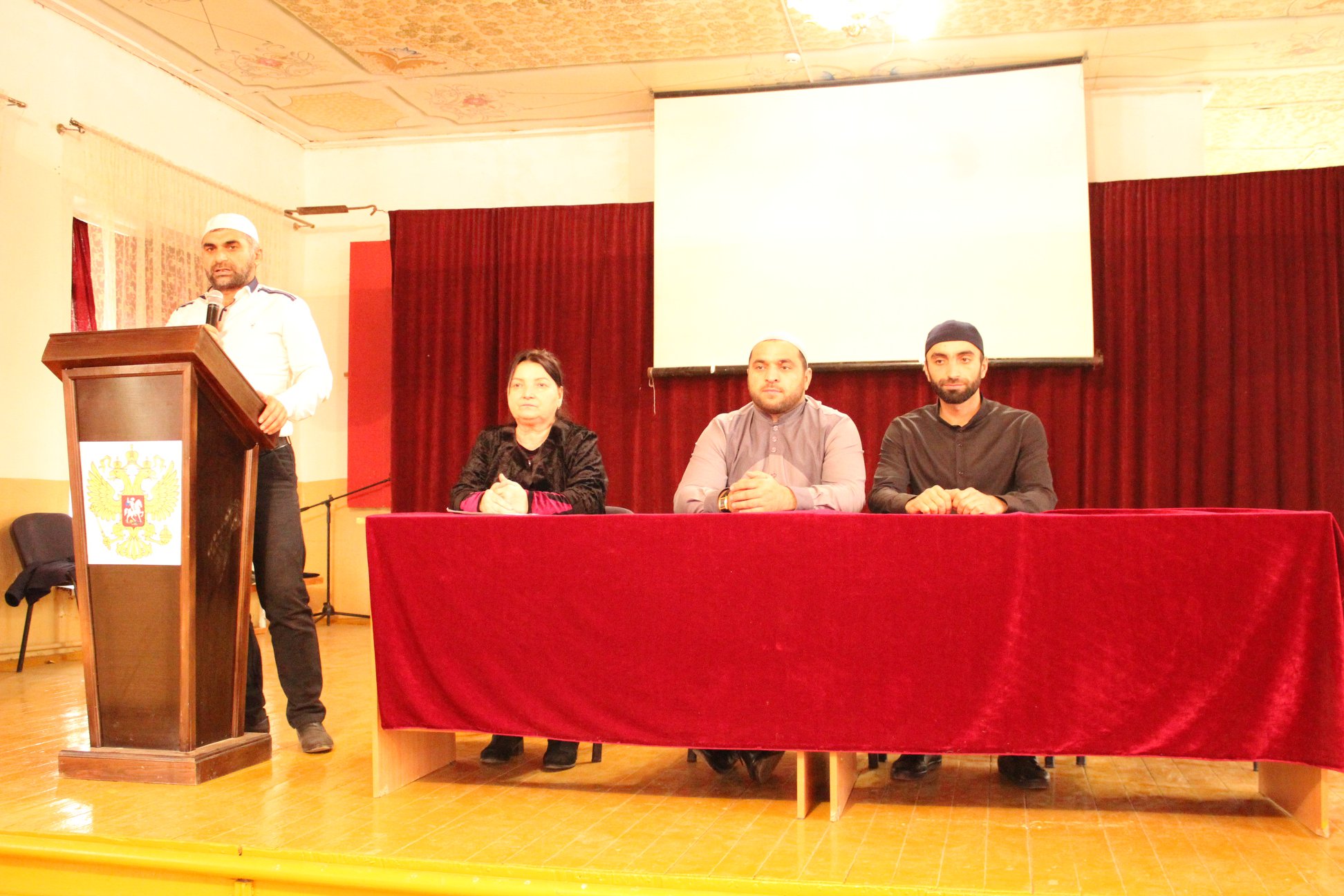 25 октября волонтерским отрядом "Забота" ГКОУ РД "Бабаюртовская средняя школа-интернат №11" при поддержке ОГИБДД по МВД России по Бабаюртовскому району и отдела молодежи, культуры и спорта была проведена просветительская акция "Берегите друг друга". Были розданы брошюры по правилам дорожного движения. Ребята на запястье одевали браслеты "Берегите друг друга", раздавали памятки для водителя.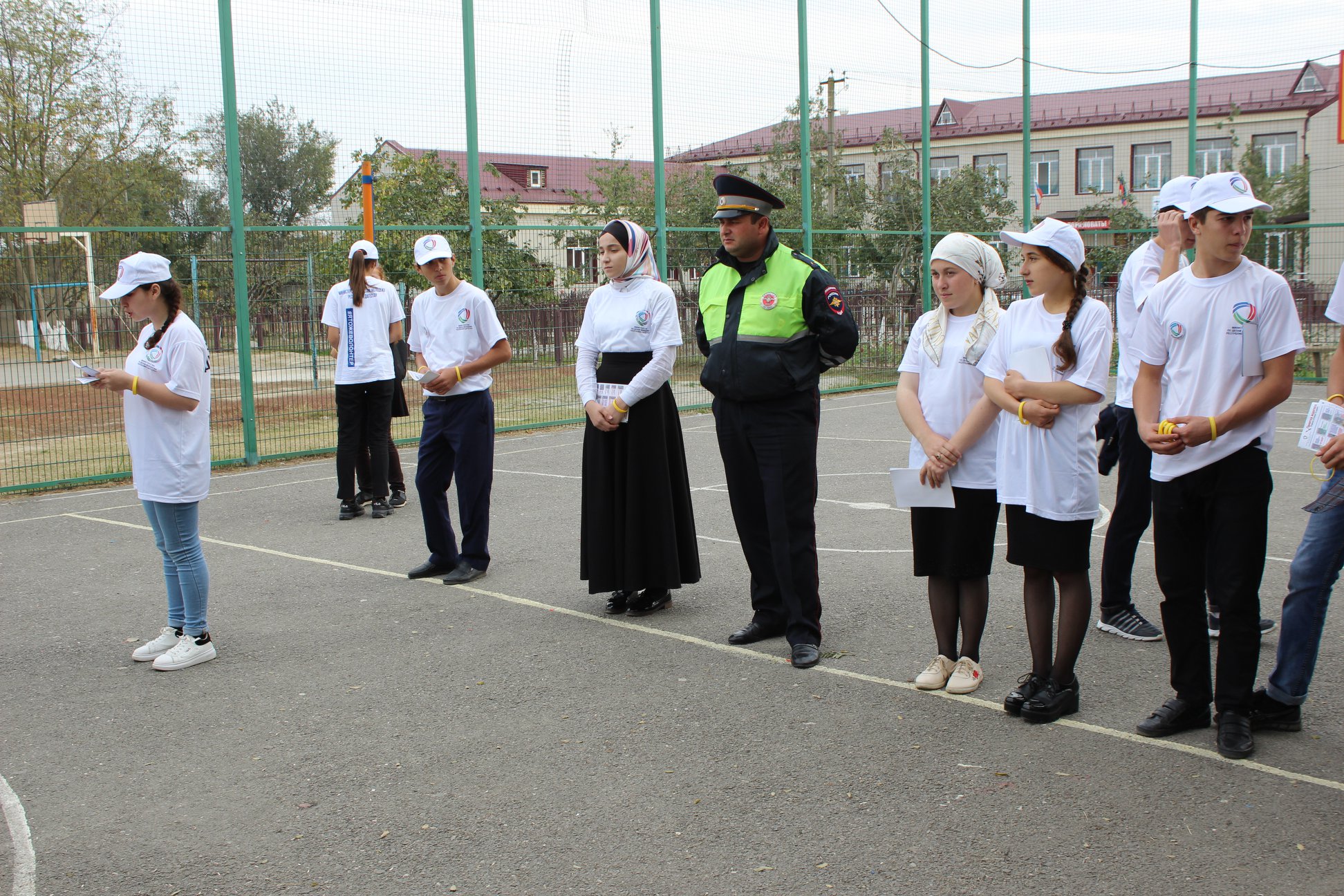 Наименование мероприятияКраткая информация о ходе реализации мероприятий Исполнители1234Мероприятия по разъяснению сущности терроризма и его общественной опасности, формированию стойкого неприятия обществом, прежде всего молодежью, идеологии терроризма в различных ее проявленияхМероприятия по разъяснению сущности терроризма и его общественной опасности, формированию стойкого неприятия обществом, прежде всего молодежью, идеологии терроризма в различных ее проявленияхМероприятия по разъяснению сущности терроризма и его общественной опасности, формированию стойкого неприятия обществом, прежде всего молодежью, идеологии терроризма в различных ее проявленияхМероприятия по разъяснению сущности терроризма и его общественной опасности, формированию стойкого неприятия обществом, прежде всего молодежью, идеологии терроризма в различных ее проявлениях1Для индивидуального профилактического воздействия на лиц, наиболее подверженных влиянию идеологии терроризма с участием представителей общественных и религиозных организаций, деятелей культуры и искусства продолжить практику проведения культурно-просветительских и воспитательных мероприятий в общеобразовательных организациях и образовательных организациях высшего образования по привитию молодежи идей межнациональной и межрелигиозной толерантности. В ГКОУ «Бабаюртовская средняя школа – интернат №11»  нет лиц, подверженных влиянию идеологии терроризма. Проведены мероприятия: 25.10.2018 г. в ГКОУ РД "Бабаюртовская средняя школа-интернат №11" состоялась встреча с руководителем просвещения при муфтияте РД по Бабаюртовскому району Гаджиевым Магомедом Абакаровичем тема: Отношение детей  к родителям, учителям и сттаршими.»., Присутствовал  Имам Бабаюртовского района Мухаджиров Ирамдин. Для 6-11 классов с охватом 209  учащихся.25 октября 2018г. волонтерским отрядом "Забота" ГКОУ РД "Бабаюртовская средняя школа-интернат №11" при поддержке ОГИБДД по МВД России по Бабаюртовскому району и отдела молодежи, культуры и спорта была проведена просветительская акция "Берегите друг друга". Были розданы брошюры по правилам дорожного движения. Ребята на запястье одевали браслеты "Берегите друг друга", раздавали памятки для водителей. . 9-11 классы с охватом 73 учащихся.15.11.2018 г. в ГКОУ РД "Бабаюртовская средняя школа-интернат №11" прошла встреча с главными налоговыми инспекторами с.Бабаюрт Османовым М.Э. и Мухтаровым Д.А. Они ознакомили обучающихся с налоговым законодательством, историей возникновения налоговой политики государства, о необходимости каждого гражданина России платить налоги. 7-11 классы с охватом 149  учащихся.20 ноября 2018 г.  ГКОУ РД «Бабаюртовская средняя школа-интернат №11» посетили с лекцией приуроченный к Всемирному дню прав ребенка тема : «Права и обязанности несовершеннолетних» Мамашев Р.Р. - старший помощник прокурора Бабаюртовского р-она, Атаев М.Х.- председатель общественной палаты  Бабаюртовского р-она, Хасаев А.Р. – адвокат Бабаюртовского р-она, Ибрагимов А. – инспектор ПДН по Бабаюртовскому р-ону.6-11 классы с охватом 204 учащихся.05.12.2018 г. в ГКОУ РД "Бабаюртовская средняя школа-интернат №11" состоялась встреча с руководителем просвещения при муфтияте РД по Бабаюртовскому району Гаджиевым Магомедом Абакаровичем тема: Ислам -  религия мира и добра», также выступила старший инспектор ПДН Исаева Хурисат Магомедовна. 6-11 классы с охватом 204 учащихся.С 1 по 6 октября в школе прошла акция «Открытка ветерану педагогического  труда»:Волонтеры посетили  ветеранов пед.труда:Борагановых А.Г. и Б.Ш.,  Мурадовой Г.З.,Черкесовой Д.Я.,  Забитовой Р.Н., Ханмурзаевой Г.Г. Гусеевой З.К.,Горбатенко О.Б., Адильгерееву Г.С. Биймурзаеву Р.Х.10-23 декабря 2018г.в школе прошла благотворительная акция «Волшебство новогодней поры» Дед мороз и Снегурочка с детьми посещали инвалидов и дарили им новогодние подарки. Участвовало 127учащихся.ВУЗЫСПОМуниципальные УО2Для формирования у молодежи стойкого неприятия идеологии терроризма разработать и внедрить в учебный процесс образовательных организаций учебные материалы, раскрывающие преступную сущность идеологии терроризма.Организованы просмотры видеоматериалов,       слайдов с последующей профилактической беседой «Как вести себя в различных ситуациях, связанных с терроризмом» ( 1- 4 кл. – 219 учащихся), мультимедийный урок «Ты и мир вокруг тебя»  (5- 6 кл. – 108 учащихся.), документального фильма  с последующим обсуждением:   « Антология антитеррора» (7-11кл. – 149 учащихся). ВУЗЫСПОМуниципальные УО3Подготовить и издать произведения антитеррористической направленности (научно-популярного, документального и художественного характера), а также включить в издаваемую научно-популярную и учебно-методическую литературу разделы с разъяснениями угроз, вызываемых распространением идей терроризма и религиозно-политического экстремизма, межнациональной и межконфессиональной розни.ВУЗЫСПОМуниципальные УО.4Проанализировать практику преподавания курса «Основы религиозных культур и светской этики» в организациях, осуществляющих образовательную деятельность в Республике Дагестан; при необходимости внести коррективы, препятствующие превращению данного курса в преподавание и пропаганду какого-либо одного из религиозных учений. В четвертых классах   ГКОУ «Бабаюртовская средняя школа – интернат №11» продолжается  изучение  предмета ОРКСЭ, модуля «Основы мировых и религиозных культур», который был  выбран родителями в конце прошлого учебного года. В апреле 2019 года будет проведено   родительское собрание в третьих классах с целью разъяснения содержания изучения данного курса. Муниципальные УО5В рамках общероссийских и региональных молодежных (в том числе студенческих) форумов («Селигер», «Каспий» и других) проводить на регулярной основе мероприятия, направленные на предупреждение распространения террористических и экстремистских идей среди молодежи, а также на ее воспитание в духе межнациональной и межрелигиозной толерантности.ВУЗЫСПОМуниципальные УО6В целях формирования единого антитеррористического информационного сообщества на основе постоянно действующих и взаимоувязанных информационных ресурсов обеспечить подготовку и размещение информации антитеррористического содержания, в том числе видеороликов, в социальных сетях и блогах, на федеральных, республиканских и муниципальных информационных ресурсах сети Интернет, а также на сайтах представительств Республики Дагестан в Российской Федерации.На сайте школы размещены информации для родителей, обучающихся и педагогов по противодействию идеологии экстремизма и терроризма. регулярно  освещаются школьные, территориальные мероприятия антитеррористической, гражданско-патриотической направленности. Родителям и учащимся розданы Памятки о поведении в чрезвычайных ситуацияхВУЗЫСПОМуниципальные УО7Обеспечить создание на базе образовательных организаций высшего образования специализированных информационных ресурсов по проблемам профилактики терроризма для педагогов, психологов, социальных работников, молодежных центров и общественных объединений.ВУЗЫСПО8В целях поддержания национальных и религиозных традиций населения Российской Федерации на постоянной основе организовывать и проводить культурно-просветительские мероприятия, направленные на гармонизацию межнациональных отношений (фестивали, гастрольные программы, спектакли);  мероприятия в области народного творчества, направленные на духовное и патриотическое воспитание молодежи (межрегиональные, всероссийские, международные фестивали и конкурсы). Согласно плану работы школы в 4 квартале 2018 года проведен ряд мероприятий, направленных на духовное, патриотическое воспитание учащихся, которые имели свои результаты:В ГКОУ РД «Бабаюртовская средняя школа – интернат №11 были проведены различные по форме мероприятия, направленные на предупреждение дорожного травматизма. Участвовало 465 учащихся.5 октября 2018 года в ГКОУ РД "Бабаюртовская средняя школа-интернат №11" в День учителя, прошел День школьного самоуправления. Охват 465 учащихся.14 октября 2018 года в ГКОУ РД "Бабаюртовская средняя школа-интернат №11" состоялся школьный конкурс чтецов "Вся жизнь моя в стихах моих" - посвященный 95-летию со дня рождения Расула Гамзатова. В конкурсе участвовали учащиеся 5-11 классов. Охват 78 уч.17.10.2018г. в школе прошла ученич линейка на тему «Свеча памяти», посвященный пожару в г. Керчь. Охват 465 учащихся.26 октября 2018 года в с.Косякина Кизлярского района состоялся зональный этап республиканского смотра-конкурса «Очаг мой-родной Дагестан», посвященный 100-летию дополнительного образования России. Конкурсанты нашей школы в номинациях «Вокальное исполнение» и «Фольклорный танец» заняли третьи места. Охват 33 уч.30 октября 2018 года в актовом зале ГКОУ РД «Бабаюртовская средняя школа-интернат №11» было проведено одно из самых ярких и любимых школьных мероприятий - «Осенняя ярмарка». Участвовало 465 учащихся.1 11 2018г.коллектив ГКОУ РД "Бабаюртовская средняя школа-интернат №11" заняла  первое  место в Смотре художественной самодеятельности педагогических коллективов «Очаг мой, родной Дагестан» среди школ ГКУ РД "ЦОДОУ ЗОЖ". Охват 30 педагогов.30.10.2018 года в ГКОУ РД "Бабаюртовская средняя школа-интернат №11" прошли уроки по теме: «Безопасность в сети Интернет». Для 6-11 классов. Охват 204 учащихся.С 26 по 31 октября в ГКОУ РД «Бабаюртовская средняя школа - интернат №11» прошли мероприятия, посвященные Дню единства народов России.1-4 классы. Охват 465 учащихся.В период с 19 по 24 ноября 2018 года в ГКОУ РД "Бабаюртовская СШИ №11" проведена неделя, посвящённая Дню матери. Участвовало 465 учащихся. 24 ноября 2018г. команда  «Комета» ГКОУ РД "Бабаюртовская СШИ №11" заняла 1 место в соревнованиях среди учащихся 6 классов школ-интернатов "Центра" "Веселые старты". Участвовало 12 уч.06 декабря 2018 года в ГКОУ РД «Бабаюртовская средняя школа-интернат №11» проходил Смотр художественной самодеятельности «Мир начинается с детства» для класса «Б» школ ГКУ РД «ЦОДОУ ЗОЖ». Охват 240 уч.11 декабря 2018 года в с Арада Кизилюртовского района прошел Смотр художественной самодеятельности «Мир начинается с детства» среди школ ГКУ РД "ЦОДОУ ЗОЖ". Коллектив художественной  самодеятельности  ГКОУ РД «Бабаюртовская средняя школа-интернат №11» занял 1 место.  Участвовало 34 уч.20.12.2018 г. в ГКОУ РД "Бабаюртовская СШИ #11" прошел школьный турнир по шахматам среди учащихся 3 классов. 55 уч..13.12.2018 года в ГКОУ РД "Бабаюртовская средняя школа-интернат №11" прошел школьный конкурс "Воспитатель года". Охват 45 чел.9Организовать издание республиканского литературно-художественного альманаха, пропагандирующего уважение к культуре народов, проживающих на территории Республики Дагестан.ВУЗЫСПО11Обеспечивать поддержку фестивалей современного искусства, включающих в свою программу художественные проекты антитеррористической направленности.Проходил в школе конкурс проектов «Я выбираю жизнь!8-11классы. 102 участника. ВУЗЫСПОМуниципальные УО12Обеспечивать приоритетную поддержку гуманитарных, просветительских проектов, направленных на развитие духовного и нравственного потенциала общества в рамках ежегодных конкурсов на присуждение грантов Президента Российской Федерации, Правительства Российской Федерации, Президента Республики Дагестан и Правительства Республики Дагестан. ВУЗЫСПОМуниципальные УО13Организовать проведение республиканских, межрегиональных и всероссийских конкурсов по антитеррористической тематике на лучшую телевизионную и радиопрограмму, телевизионный фильм, на лучшую журналистскую работу.ВУЗЫСПОМуниципальные УО14С использованием возможностей Российской государственной библиотеки, республиканского библиотечного фонда разработать каталог литературы по антитеррористической тематике для публичных библиотек с целью проведения на их базе пропагандистских мероприятий с участием авторов книг и представителей антитеррористических комиссий в Республике Дагестан и муниципальных образований.В библиотеке школы – интерната  имеются комплекты информационного материала,  методических пособий антитеррористической направленности, которые учителя истории, обществознания, классные руководители   используют на уроках.ВУЗЫСПОМуниципальные УО.15Систематически демонстрировать кинофильмы, организовывать выступления коллективов народного творчества, показ спектаклей, проведение выставок, круглых столов, семинаров по теме «Укрепление международного сотрудничества как важный фактор противодействия терроризму», в том числе в центрах дагестанской науки и культуры за пределами республики. На классных часах, уроках истории, общества, ОБЖ, КТНД,   демонстрировались видеофильмы антитеррористической направленности с последующим обсуждением. Мультимедийный урок «Антитеррор. Безопасность жизни» (1-4 классы, 218 учащихся, 23.10.2018г..)отв. Халидов А.А.- учитель ОБЖ; Мультимедийный урок «Ты и мир вокруг тебя» (5-6 классы. 108  учащихся 27.11.2018г. Мамаева А.З. психолог школы ); Просмотр документальных  фильмов  с последующим обсуждением:   «Вся правда об ИГИЛе» (7-11 классы. 136  учащихся, 18.12.2018) отв Бекболатов М.Ш. – зам.дир.по ИКТ.ВУЗЫСПОМуниципальные УО16Организовать общественно-политические мероприятия, посвященные Дню солидарности в борьбе с терроризмом.ВУЗЫСПОМуниципальные УОФормирование и совершенствование законодательных, нормативных, организационных и иных механизмов, способствующих проведению мероприятий по противодействию распространению террористической идеологии, а также устранению причин и условий, способствующих ее восприятиюФормирование и совершенствование законодательных, нормативных, организационных и иных механизмов, способствующих проведению мероприятий по противодействию распространению террористической идеологии, а также устранению причин и условий, способствующих ее восприятиюФормирование и совершенствование законодательных, нормативных, организационных и иных механизмов, способствующих проведению мероприятий по противодействию распространению террористической идеологии, а также устранению причин и условий, способствующих ее восприятиюФормирование и совершенствование законодательных, нормативных, организационных и иных механизмов, способствующих проведению мероприятий по противодействию распространению террористической идеологии, а также устранению причин и условий, способствующих ее восприятию17Осуществить анализ содержания образовательных программ системы дополнительного профессионального образования государственных и муниципальных служащих, на основе которого разработать долгосрочную программу подготовки (повышения квалификации) государственных и муниципальных служащих для работы в сфере патриотического воспитания молодежи, противодействия идеологии терроризма и экстремизма. ВУЗЫ18Для изучения общественного мнения в области противодействия терроризму организовать проведение социологических исследований. На основании полученных результатов вырабатывать и вносить в Антитеррористическую комиссию в Республике Дагестан предложения по повышению эффективности действий  республиканских органов исполнительной власти Республики Дагестан и местного самоуправления по профилактике террористических угроз.ВУЗЫСПОМуниципальные УО19В целях совершенствования системы религиозного образования привести функционирование религиозных образовательных организаций в соответствие с законодательством Российской Федерации (лицензирование, регистрация, корректировка (при необходимости) образовательных программ). ВУЗЫСПО20Изучить возможность создания Дагестанского гуманитарного (теологического) университета в целях предупреждения распространения радикальных идей ислама. ВУЗЫ21Разработать механизм противодействия радикализации и вовлечения в террористическую деятельность молодежи в условиях сокращения численности образовательных учреждений высшего профессионального образования.ВУЗЫ22Для подготовки молодежи из числа студентов образовательных организаций высшего образования к участию в мероприятиях по информационному противодействию терроризму в социальных сетях, блогах, форумах разработать дополнительную общеобразовательную программу «Гражданское население в противодействии распространению идеологии терроризма» и обеспечить ежегодное проведение обучения по вышеуказанной программе. ВУЗЫСПОНаименование мероприятияКраткая информация о ходе реализации мероприятий Исполнители1Проведение по территориальным округам республики межведомственных республиканских семинаров-совещаний «Эффективность работы управлений образования по противодействию идеологии терроризма в части индивидуального профилактического воздействия на лиц, наиболее подверженных влиянию идеологии терроризма»ВУЗЫСПОШколы-интернаты    Муниципальные УО2Разработка, издание и бесплатное распространение в учебных заведениях, учреждениях, организациях в РД брошюр, буклетов, агитплакатов по вопросам профилактики экстремизма и терроризма, пропаганды религиозной терпимостиВ библиотеке школы – интерната  имеются комплекты информационного материала,  методических пособий антитеррористической направленности, которые учителя истории, обществознания, классные руководители   используют на уроках.  Муниципальные УО3Организация на республиканском и муниципальном телевидении, в республиканских и муниципальных печатных и электронных СМИ циклов передач, публикаций, направленных на профилактику экстремизма и терроризма, пропаганду народных традиций и обычаев, укрепление единства и добрососедских отношений между народами Дагестана, а также  освещающих актуальные вопросы государственно-конфессиональных отношенийВ ГКОУ «Бабаюртовская средняя школа – интернат №11»  издается школьная газета «Досуг», где освещаются вопросы профилактики экстремизма и терроризма, пропаганда народных традиций и обычаев.ВУЗЫСПОШколы-интернатыМуниципальные УО4Проведение в образовательных учреждениях мероприятий (классных часов, круглых столов, встреч и семинаров) по вопросам противодействия идеологии терроризма в сфере межнациональных отношений и национальной политики в Республике ДагестанНа классных часах, уроках истории, общества, ОБЖ, КТНД,   демонстрировались видеофильмы антитеррористической направленности с последующим обсуждением. Мультимедийный урок «Антитеррор. Безопасность жизни» (1-4 классы, 218 учащихся, 23.10.2018г..)отв. Халидов А.А.- учитель ОБЖ; Мультимедийный урок «Ты и мир вокруг тебя» (5-6 классы. 108  учащихся 27.11.2018г. Мамаева А.З. психолог школы ); Просмотр документальных  фильмов  с последующим обсуждением:   «Вся правда об ИГИЛе» (7-11 классы. 136  учащихся, 18.12.2018) отв Бекболатов М.Ш. – зам.дир.по ИКТ.ВУЗЫСПОШколы-интернатыМуниципальные УО4Проведение в образовательных учреждениях мероприятий (классных часов, круглых столов, встреч и семинаров) по вопросам противодействия идеологии терроризма в сфере межнациональных отношений и национальной политики в Республике ДагестанНа классных часах, уроках истории, общества, ОБЖ, КТНД,   демонстрировались видеофильмы антитеррористической направленности с последующим обсуждением. Мультимедийный урок «Антитеррор. Безопасность жизни» (1-4 классы, 218 учащихся, 23.10.2018г..)отв. Халидов А.А.- учитель ОБЖ; Мультимедийный урок «Ты и мир вокруг тебя» (5-6 классы. 108  учащихся 27.11.2018г. Мамаева А.З. психолог школы ); Просмотр документальных  фильмов  с последующим обсуждением:   «Вся правда об ИГИЛе» (7-11 классы. 136  учащихся, 18.12.2018) отв Бекболатов М.Ш. – зам.дир.по ИКТ.5Проведение мероприятий индивидуального профилактического воздействия на лиц, наиболее подверженных влиянию идеологии терроризма, с участием представителей общественных и религиозных организаций, деятелей культуры и искусстваВ школе – интернате нет лиц, подверженных влиянию идеологии терроризма.  Проведены мероприятия: 25.10.2018 г. в ГКОУ РД "Бабаюртовская средняя школа-интернат №11" состоялась встреча с руководителем просвещения при муфтияте РД по Бабаюртовскому району Гаджиевым Магомедом Абакаровичем тема: Отношение детей  к родителям, учителям и сттаршими.»., Присутствовал  Имам Бабаюртовского района Мухаджиров Ирамдин. Для 6-11 классов с охватом 209  учащихся.25 октября 2018г. волонтерским отрядом "Забота" ГКОУ РД "Бабаюртовская средняя школа-интернат №11" при поддержке ОГИБДД по МВД России по Бабаюртовскому району и отдела молодежи, культуры и спорта была проведена просветительская акция "Берегите друг друга". Были розданы брошюры по правилам дорожного движения. Ребята на запястье одевали браслеты "Берегите друг друга", раздавали памятки для водителей. . 9-11 классы с охватом 73 учащихся.15.11.2018 г. в ГКОУ РД "Бабаюртовская средняя школа-интернат №11" прошла встреча с главными налоговыми инспекторами с.Бабаюрт Османовым М.Э. и Мухтаровым Д.А. Они ознакомили обучающихся с налоговым законодательством, историей возникновения налоговой политики государства, о необходимости каждого гражданина России платить налоги. 7-11 классы с охватом 149  учащихся.20 ноября 2018 г.  ГКОУ РД «Бабаюртовская средняя школа-интернат №11» посетили с лекцией приуроченный к Всемирному дню прав ребенка тема : «Права и обязанности несовершеннолетних» Мамашев Р.Р. - старший помощник прокурора Бабаюртовского р-она, Атаев М.Х.- председатель общественной палаты  Бабаюртовского р-она, Хасаев А.Р. – адвокат Бабаюртовского р-она, Ибрагимов А. – инспектор ПДН по Бабаюртовскому р-ону.6-11 классы с охватом 204 учащихся.05.12.2018 г. в ГКОУ РД "Бабаюртовская средняя школа-интернат №11" состоялась встреча с руководителем просвещения при муфтияте РД по Бабаюртовскому району Гаджиевым Магомедом Абакаровичем тема: Ислам -  религия мира и добра», также выступила старший инспектор ПДН Исаева Хурисат Магомедовна. 6-11 классы с охватом 204 учащихся.С 1 по 6 октября в школе прошла акция «Открытка ветерану педагогического  труда»:Волонтеры посетили  ветеранов пед.труда:Борагановых А.Г. и Б.Ш.,  Мурадовой Г.З.,Черкесовой Д.Я.,  Забитовой Р.Н., Ханмурзаевой Г.Г. Гусеевой З.К.,Горбатенко О.Б., Адильгерееву Г.С. Биймурзаеву Р.Х.10-23 декабря 2018г.в школе прошла благотворительная акция «Волшебство новогодней поры» Дед мороз и Снегурочка с детьми посещали инвалидов и дарили им новогодние подарки. Участвовало 127учащихся.ВУЗЫСПОШколы-интернатыМуниципальные УОВУЗЫСПОШколы-интернатыМуниципальные УО6Внедрение в учебный процесс образовательных организаций учебных материалов, раскрывающих преступную сущность идеологии терроризмаВУЗЫСПОШколы-интернатыМуниципальные УОВУЗЫСПОШколы-интернатыМуниципальные УО7Проведение республиканского семинара «Роль студенческих молодежных центров в противодействии экстремизму и терроризму»ВУЗЫСПОВУЗЫСПО8Размещение на сайтах образовательных организаций информации для родителей и обучающихся по противодействию идеологии экстремизма и терроризмаНа сайте школы размещены информации для родителей, обучающихся и педагогов по противодействию идеологии экстремизма и терроризма. регулярно  освещались школьные, территориальные мероприятия антитеррористической, гражданско-патриотической направленности.ВУЗЫСПОШколы-интернатыМуниципальные УОВУЗЫСПОШколы-интернатыМуниципальные УО9Организация повсеместного проведения по линии органов ученического самоуправления акций по противодействию идеологии терроризма под девизом «Я, Ты, Он, Она – вместе целая страна»Школы-интернатыМуниципальные УОШколы-интернатыМуниципальные УО11Проведение республиканского смотра-конкурса художественной самодеятельности учащихся «Очаг мой – родной Дагестан»26 октября 2018 года в с.Косякина Кизлярского района состоялся зональный этап республиканского смотра-конкурса «Очаг мой-родной Дагестан», посвященный 100-летию дополнительного образования России. Конкурсанты нашей школы в номинациях «Вокальное исполнение» и «Фольклорный танец» заняли третьи места. Охват 33 уч.Школы-интернатыМуниципальные УОШколы-интернатыМуниципальные УО12Проведение регионального этапа Всероссийской военно-спортивной игры «Орленок», посвященной Победе в Великой Отечественной войнеШколы-интернатыМуниципальные УО13Проведение республиканского конкурса исследовательских и творческих работ «И гордо реет флаг державный», посвященного истории государственной символики Российской Федерации и Республики ДагестанТерриториальный этап республиканского конкурса «И гордо реет Флаг державный»  2 призовых места. Арслжаханова А.К. и Исаева П.И.Школы-интернатыМуниципальные УО14Проведение регионального этапа Всероссийского фестиваля спортивных единоборств среди обучающихся образовательных учреждений, приуроченного ко Дню единства народов ДагестанаШколы-интернатыМуниципальные УО15Осуществление анализа системы религиозного образования. Приведение функционирования религиозных образовательных организаций в соответствие с законодательством Российской Федерации (лицензирование, регистрация, корректировка (при необходимости) образовательных программ)ВУЗЫСПОМуниципальные УО16Осуществление анализа и мониторинга выбора модулей курса «Основы религиозных культур и светской этики»В 2018 – 2019 учебном  году в четвертом  классе   ГКОУ «Бабаюртовская средняя школа – интернат №11» изучается  предмет ОРКСЭ, модуля «Основы мировых и религиозных культур», который был  выбран родителями в конце прошлого учебного года. В апреле 2019 года будет проведено   родительское собрание в третьих классах с целью разъяснения содержания изучения данного курса. Муниципальные УО17Разработка и введение образовательного проекта  факультативных занятий в образовательных организациях   «Многонациональная Россия – многонациональный Дагестан» и обеспечение проведения обучения по вышеуказанному проектуВ 10 классе прошли классные часы:«Россия – многонациональная держава: истоки, факторы, процесс формирования.«Дагестан – многонациональный российский регион»,      3. Особенности национального состава                      населения современной России».-18Организация и проведение  курсов повышения квалификации преподавателей общеобразовательных учреждений, курирующих вопросы противодействия идеологии терроризма (заместители по воспитательной работе, организаторы)СПОШколы-интернатыМуниципальные УО -19Проведение Всероссийского спортивно-патриотического фестиваля кадетских классов «Пламя Победы», приуроченного к государственным праздникам РоссииМуниципальные УО -20Организация межрегионального молодежного семинара для специалистов в сфере профилактики экстремизма в молодежной среде с целью обмена опытом и разработки практических рекомендаций (соисполнители)ВУЗЫСПО21Реализация проекта «Мирный Дагестан» (соисполнители)Муниципальные УО 22Поддержка преподавания русского языка, естественных и гуманитарных учебных дисциплин в исламских образовательных учебных заведениях-№Наименование используемого информационного материалаВ каком мероприятии использовалсяДата проведенияМесто проведенияОтветственный за проведенияВ каких классах проведеноСколько детей охваченорезультат1Памятка  по действиям населения в случае угрозы совершения террористических актов с использованием опасных химических и отравляющих веществВолонтерская  акция «Берегите друг друга».25 10. 2018г..В центре с. Бабаюрт.Юсупова Б.Я.,  Абдуразакова У.Ш., Мусакаева А.М.9-11230 прохожихФормирование у общественности  знаний по профилактике терроризма.2ИГИЛ —  угроза человечеству. Почему необходимо уничтожить терроризм.  Классные часыОктябрь, ноябрь, декабрьВ классахАбдуразакова У.Ш. – классный руководитель 11 класса, Юсупова Б.Я. – кл.рук. 10 класса, Мисирбиева Р.Т., Кагерманова Ф.И.9-1168Выработка негативного отношения к экстремистским  течениям. 3Образовательный проект  «Многонациональная Россия – многонациональный Дагестан»   Классные часы:«Россия – многонациональная держава: истоки, факторы, процесс формирования.«Дагестан – многонациональный российский регион»,Особенности национального состава населения современной России».По графику классных часовКабинет 10 классаЮсупова Б.Я. классный руководитель 10 класса1019Формирование гражданско-патриотического воспитания старшеклассников..Детский онлайн журнал "Спасайкин" Библиотечный час. Ежемесячно по четвергамШкольная библиотекаСадуллаева  А.С.- библиотекарь 1-4 классы219 Всестороннее развитие младших школьников. Привитие любви к чтению.4 Презентация «Межличностные взаимоотношения родителей и подростков в Общешкольное родительское собрание в аспекте антитеррористической идеологии» Общешкольное родительское собрание17.11.2018г.Актовый залОмаров И.М.5-11217Просвещение родителей по вопросам профилактики терроризма и экстремизма, об опасностях интернет-игр.5Презентация «Основные группы риска для вовлечения в экстремистскую и террористическую деятельность и их социально-психологическая классификация». Открытый урок по ОБЖ22.11.2018г.Актовый залХалидов А.А., Мамаева А.З.9-1168Выработка негативного отношения к экстремистским  течениям. 6Презентация «Формирование устойчивого неприятия идеологии экстремизма в молодежной среде»;Совещание воспитателей и классных руководителей 27.11.2018г.Актовый зал Картгишиева С.Г. – зам.дир по ВР7-1136Выработка негативного отношения к экстремистским  течениям.7Пособие для учителя «Уроки профилактики наркомании в школе»На уроках ОБЖ14.12.2018гАктовый залХалидов А.А.8-11103Ознакомление учащихся с опасностями, которые связаны с употреблением наркотиков. Формирование устойчивого Нет к наркотикам. 8«Документальный фильм "Антология антитеррора"Урок истории 11.12.2018г.Актовый залАрслаханова А.К., Исаева П.И.-учителя истории 5-8176Выработка негативного отношения к экстремистским  течениям.